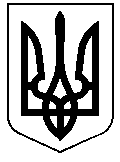 РЕШЕТИЛІВСЬКА МІСЬКА РАДАПОЛТАВСЬКОЇ ОБЛАСТІВИКОНАВЧИЙ КОМІТЕТРІШЕННЯ27 січня 2023 року                                                                                    № 15Про здійснення правочинівстосовно нерухомого майна,право власності на яке, або правокористування яким мають дітиКеруючись ст. 177 Сімейного Кодексу України, ст. ст. 32, 362 Цивільного Кодексу України, Законом України „Про місцеве самоврядування в Україні”, ст. ст. 17, 18 Закону України „Про охорону дитинства”, ст. 12 Закону України „Про основи соціального захисту бездомних осіб і безпритульних дітей”, ст. 11 Закону України „Про забезпечення організаційно-правових умов соціального захисту дітей-сиріт та дітей, позбавлених батьківського піклування”, п. 67 Порядку провадження органами опіки та піклування діяльності, пов’язаної із захистом прав дитини, затвердженого постановою Кабінету Міністрів України від 24.09.2008 № 866, враховуючи рішення комісії з питань захисту прав дитини від 18.01.2023, розглянувши заяви батьків малолітніх та неповнолітніх дітей і відповідні матеріали про надання дозволу та згоди на здійснення правочинів стосовно нерухомого майна, право власності на яке, або право користування яким мають діти, враховуючи що житлові та майнові права дітей порушені не будуть, виконавчий комітет Решетилівської міської радиВИРІШИВ:1. Надати дозвіл громадянину Філоненку Григорію Івановичу на укладення договору дарування житлового будинку з господарськими будівлями і спорудами та земельної ділянки площею 0,09 га, кадастровий номер 5324255100:30:002:0557, що належать йому на праві приватної власності та знаходиться за адресою: вул. *, *, м. Решетилівка Полтавського (колишнього Решетилівського) району, Полтавської області, неповнолітньому онуку Філоненку Максиму Юрійовичу, * року народження, а також надати дозвіл батькам дитини на надання згоди неповнолітньому синові на здійснення правочину, а саме: укладення та підписання договору дарування.2. Надати дозвіл  громадянину Лашку Сергію  Вікторовичу  на укладення договору  купівлі-продажу  житлового  будинку з  господарськими будівлями та спорудами, що належить  йому на праві приватної власності та  знаходиться  за адресою: вул. *, буд. *, м. Решетилівка  Полтавського району, Полтавської області, громадянці Лашко Лідії Іванівні, де зареєстровані та проживають діти: Юренко Олександр Романович, * року народження та Лашко Кіра Сергіївна, * року народження. Секретар міської ради							Т.А. Малиш